令和５年９月１５日　各中学校長殿愛知県立名古屋西高等学校校長　前野　　恵令和５年度「創造表現コース『成果発表会』」について（御案内）　　初秋の候、皆様におかれましては、ますます御清栄のこととお喜び申し上げます。　　日頃は、本校の教育活動に御理解と御協力を賜り、厚くお礼申し上げます。　　さて、令和５年度「創造表現コース『成果発表会』」を下記のとおり開催いたします。創造表現コースに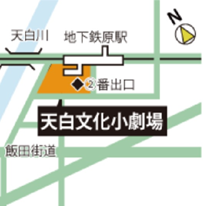 在籍している生徒の、３年間の成果を是非御覧いただきたく、御案内申し上げます。記１　開催日時　　令和５年１１月３日（金・祝） 午後０時１５分から午後３時１５分まで （受付：午前１１時４５分）２　場所　　『天白文化小劇場』　　名古屋市天白区原一丁目３０１番地　原ターミナルビル４階３　対象　　　中学校３年生（特に、本校への進学を希望し「創造表現コース」に興味関心のある者）および中学校教員　※先着３２０名４　日程    午前１１時４５分　受付開始（ホール前）    午後　０時１５分　オープニング午後　0時３０分　『成果発表会』開始　※終了　午後３時１５分（予定）　　　　　　「内容」・演劇（舞台表現）　　　・英語プレゼンテーション・ダンス（ダンス表現）　・３Ｄアニメ等（メディア表現）・日本史研究　　　　　　・言語表現５　お申込み方法　　参観御希望の方は、下記ＵＲＬ、または右記ＱＲコードから入り、Google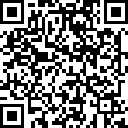 　formでお申し込みください。　https://forms.gle/gLyiJeQdiHAtyX8x9６　その他（１）中学校３年生の参観希望者は、各中学校の制服着用にて御来場ください。　（２）下記出席票を事前に御記入の上、当日受付にて御提出ください。　（３）急な変更が生じた場合には、本校ＨＰにてその旨お知らせいたします。担当　全日制教頭（近藤・伊藤）電話　０５２－５２２－２４５１…………………………………………………　切　り　取　り　線　…………………………………………………□中学校３年生　□中学校教員　※どちらかに☑してください。　（　　　　　　　　）立（　　　　　　　　　　　）中学校　御芳名　（　　　　　　　　　　　　　）　□男　・　□女　※どちらかに☑してください。